Western Australia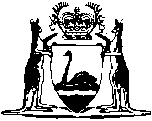 Mines Regulation Act 1946Parliamentary Counsel’s Office (PCO) is unable to find a copy of Reprint 6 of this Act as at 2 Jul 1971 to include here.If anyone has a copy of this reprint which they would be prepared to lend PCO so that it can be scanned and then returned, PCO would be grateful.Parliamentary Counsel’s OfficeDavid Malcolm Justice Centre,
28 Barrack Street, Perth
Western Australia, 6000G P O Box F317, Perth, Western Australia, 6841Telephone:	[08] 9264 1444Email:		legislation@pco.wa.gov.au